1041 – 10A Street						       J.R. Robson School  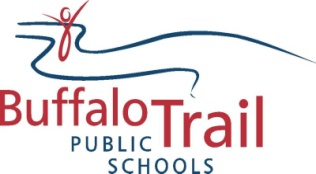 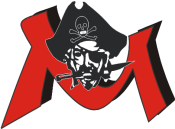 Wainwright, AB  T9X 2R4					       5102 46 St., Vermilion, AB  T9X 1G5T: 780.842.6144						       T: 780.853.4177  F: 780.853.2920F: 780.842.3255						       http://jrrobson.btps.cawww.btps.ca						        Principal: Lindsey Bates     Asst. Principal: Darren Grosky  Permission to Participate:I have seen the __________________________ (sport) information letter and give my daughter/son permission to participate in the __________________________(sport) program at J.R. Robson School.Please sign and return this form to ____________________________ (coach)Athlete’s Name: _______________________________________Parent Name:_________________________________     Parent Phone Number:____________________Parent Name:_________________________________     Parent Phone Number:____________________Parent Signature:_________________________________________